REQUERIMENTO Nº 498/2018Requer informações acerca do número de crianças com protocolo de inscrição aguardando vagas em creche, para o ano letivo de 2018.Senhor Presidente,Senhores Vereadores, CONSIDERANDO que este parlamentar vem recebendo enumeras reclamações, da população que não estão conseguindo vaga de creche nas unidades municipais de ensino;CONSIDERANDO que a lei de Diretrizes e Bases da Educação Nacional (Lei n. 9394/96) referente à educação infantil (0 á 3 anos), a creche é um direito da criança e um dever da Prefeitura do Município da Cidade de Santa Bárbara d´Oeste, Secretaria Municipal de Educação, a quem cabe garantir o atendimento a todos que dela necessitam.CONSIDERANDO que o Poder Legislativo, através de seus Membros legalmente eleitos pela população, tem como uma de suas atribuições fiscalizar o Poder Executivo Municipal no âmbito de seus atos.REQUEIRO que, nos termos do Art. 10, Inciso X, da Lei Orgânica do município de Santa Bárbara d’Oeste, combinado com o Art. 63, Inciso IX, do mesmo diploma legal, seja oficiado o Excelentíssimo Senhor Prefeito Municipal para que encaminhe a esta Casa de Leis as seguintes informações: 1º) Solicito a Secretaria Municipal de Educação informações acerca do numero de vagas de creche que possui o município de Santa Bárbara d´Oeste? Detalhar por unidade escolar?2º) Solicito ainda a Secretaria Municipal de Educação qual o numero de inscrições efetuadas entre 2017 a abril de 2018?3º) Solicito o numero exato de inscrição que estão aguardando vagas, nas creches de nossa cidade?4º) Outras informações que julgarem necessárias.Plenário “Dr. Tancredo Neves”, em 09 de abril de 2018.ISAC SORRILLOVereador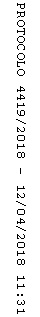 